Revised 2019ROLE PROFILEPurpose of role  This post manages the commissioning of health, social care and wellbeing provision for the residents of Milton Keynes. The post is accountable for the management of joint and integrated commissioning for adults, children and young people. This post has a leading role in delivering the strategy to achieve both Milton Keynes Council (MKC) and NHS priorities and objectives, to ensure an integrated approach to health, social care and wellbeing.  As a member of the council’s Senior Leadership Team the post holder will work with partners and organisations in order to achieve defined outcomes of the council and Milton Keynes Clinical Commissioning Group (MKCCG).The post holder will be responsible for effectively managing the Commissioning team to deliver high level and complex work programmes across commissioned Health and Social Care services.The post holder will develop, maintain and keep under review a robust commissioning framework leading to improved services across the health, social care and wellbeing economy.  Improving health and wellbeing and addressing health inequalities are core work streams.  This will be achieved through providing leadership in integration and partnership working.Key objectives Main accountabilities Service ResponsibilitiesThe post holder will work with statutory and non-statutory providers including local authority, primary care, carers and users, voluntary and community sector. Close working will also be undertaken across corporate departments both with the Council and the Clinical Commissioning Group.The post holder will be responsible for delivering the following requirements:•	Needs mapping, analysis and forecasting•	Reviews of existing services•	Redesign of services where appropriate•	Promoting the development of new services to meet identified needs •	De-commissioning of services which are no longer required•	Market analysis and facilitation of suitable supply of services to meet identified 	needsScope This is a key role in the delivery of preventative and  statutory services which demands a professional approach to leadership and guidance to a group of managers.  The post will deliver a wide range of complex and diverse services, in partnership with health where appropriate,  for a rapidly rising population with increasingly complex care needs.Key relationships with NHS are essential and the use of influencing skills, as a well an ability to clearly articulate an ambition for continuous service improvements. The ability to understand and work within the ever-changing climate and environments within public service organisations is critical and the role holder will demonstrate visible leadership, direction, and drive not only across the services they are responsible for but in the wider health and social care economy.To be fully accountable for the effective planning, organising, delivery and continuous improvement and efficiency of the service area, its resources and allocated budgets, through service delivery, efficiency and improvement plans as required. Services must be driven by quality and customer focus and be determined by the needs of the people and different communities of the borough.PeopleThe role requires the post holder to give clear management direction to a workforce of approximately 37 colleagues through two direct report managers. The post holder is required to work with the Senior Leadership team and Corporate Leadership across the council and senior leaders across the NHS and other strategic partners in MK.This role requires building strong working relationships with both health and social care, HR, finance and commissioning to ensure that the service works within the agreed budgets and agreed policies and procedures.Financial The post holder has accountability for a commissioning budget spend of £39m.   Responsibility is via commissioned work, contract monitoring and contract management.  The post holder ensures that resources management and financial management are central to decision making. Services are delivered efficiently and effectively, ensuring there are sufficient available to discharge statutory functions in line with published priorities, performance standards and budget requirements.These budgets are subject to unpredictable demand patterns and costs and therefore a high level of skill is required in both forecasting in-year and in the setting of the medium-term financial plan for social care.THE SEVEN COMPETENCY LEVELS RELEVANT TO THIS ROLEPERSON SPECIFICATIONThe method of assessment during recruitment processes will be via application form, interview, testing, and reference. Experience and KnowledgeA clear understanding of the relevant legal, commercial, political, operational and social community aspects of a similar diverse and complex environment.  Previous senior experience of being a lead professional within an authority or similar environment.Detailed understanding of the legislative frameworks and statutory requirements relating to social care services and the technical knowledge of the requirements of the health service.Experience as a manager, in a large complex organisation, with substantial evidence of knowledge and understanding of the public sector. Able to demonstrate experience of commissioning and contracting for high quality social care, health and wellbeing servicesKnowledge and understanding of commissioning and contracting processesExperience and knowledge of the relevant regulatory and inspection frameworks and requirements.Practical evidence of developing and maintaining good working relationships with a range of customers/stakeholders, developing a positive personal and organisational profile and building partnershipsTrack record of leading change in a complex organisational environment.Track record of leadership and development of teams.Experience of developing and implementing planning, commissioning and performance frameworks in a multi-disciplinary and partnership environment.High level written and oral communication skills.Demonstrable commitment to equality and diversity issues in both service provision and employment practices.Experience of successfully managing budgetsTo underpin this experience and knowledge, the role holder must:Be educated to degree-level or have equivalent experience in a relevant subject.Be able to evidence continuous professional development.Proven track record of success in a front-line service delivery environment.Experience and delivery of strategic planning and service delivery, including statutory obligations within local or central government or private sector, with demonstrable and proven record of achievement in same. Other requirementsAble to travel to meet service delivery requirementsAvailable to undertake work outside of normal working hours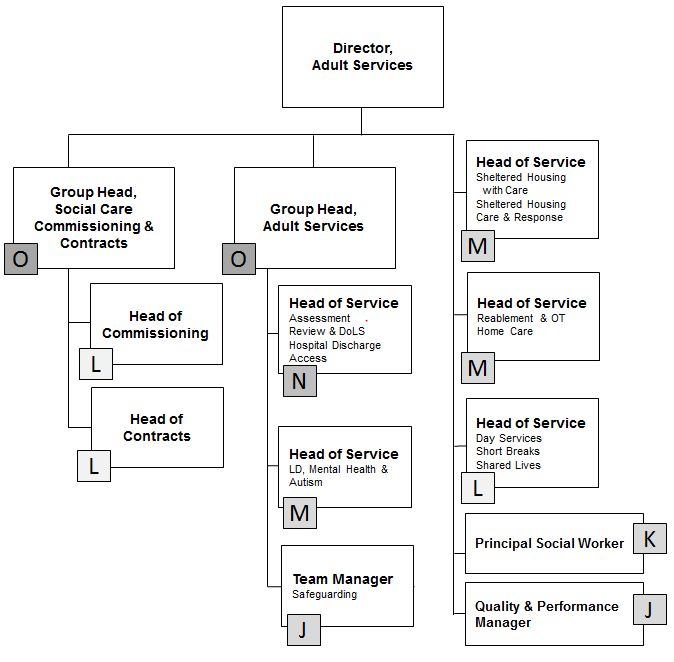 Job title	Head of Commissioning JE Code:JE0076Grade:L                Competency Level: 4Accountable to       Group Head Social Care CommissioningDate:November 20191Develop and implement with the Group Head joint strategies that lead to the continued development of partnership working and a clear integrated approach to commissioning for health, social care and wellbeing.  2Oversee the work of commissioners in securing services.  This will involve ensuring: suitable needs analysis takes place; outcome focussed specifications are developed; and review processes are in place.3Provide expert advice and timely reports to senior managers, elected members and  Clinical Commissioning Group colleagues4Manage the process to ensure the appropriate level of financial, contract and administrative support including information and other requirements are available to effectively commission services5To lead and manage the commissioning of specific complex projects6To work closely with colleagues to ensure the transformation of social care is a key aspect of commissioning7To develop networks across the health, social care and wellbeing economy at both a local and regional level.1Ensure the commissioning of health, social care and wellbeing provision for the residents of Milton Keynes.2Assist to develop  commissioning strategies to achieve the Council and CCG’s strategic outcomes3Ensure systems are developed and in place to support the co-ordination of information and its usage in commissioning activity e.g. performance indicators, complaints, service user feedback.4To provide expert advice in respect of commissioning people services across MKC5Implement market development, facilitation and stakeholder engagement across MKC and supporting the Group Head regionally and nationally building and sustaining capacity, provider relationships6Ensure commissioned services are demonstrating value for money 7Implementing qualitative and quantitative measures to determine performance against organisational strategy. 8Report progress against the strategy through representation at senior management forums and by written reports to appropriate boards and groups of staff.9Responsibility for the management of Section 75 arrangements including the monitoring of financial and service performance10Ensure the work of the Commissioning team is managed and coordinated.  Customer focusCreates an organisation-wide culture of outstanding customer service Reviews current and future customer trends and requirements to inform Council decisionsAllocates resources to meet customer needsCommunicating and  engagingVisible and regularly engages and communicates consistently with staff and stakeholdersTailors messages to the audience and listens and acts on feedbackReinforces messages to enhance understandingManaging resources and riskSets direction, identifying key outcomes and determining optimum means to deliver servicesLeads innovation and strategically commissions services for long term needsAllocates resources to meet key priorities and build future resilience and successionOrganising and improving performanceEngages all stakeholders to create bold long term strategic plans for the citizens of MKEstablishes clear success criteria, reviewing progress and evaluating outcomes regularly and rigorouslyCreates agile organisation resourced and able to respond quickly to changeTaking responsibilityMakes things happen and is accountable for the performance of the Council and personal responsibilitiesWorks corporately and stops actions that are not adding valueEstablishes appropriate systems of scrutiny, review and monitoring and acts on findingsTeam playerAlways accessible and works with stakeholders across the region to get the best outcomes for MKCreates an environment for people to collaborate, share knowledge, innovate and work across boundariesProvides leadership to create wider partnershipsExcellent leadershipProvides inspiring, confident leadership and support to others and importance of work/life balanceWorks with the current and emerging big picture in mind at all timesArticulates the future vision of MKC clearly, confidently and consistently